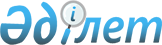 О внесении изменений и дополнений в некоторые нормативные постановления Верховного Суда Республики КазахстанНормативное постановление Верховного Суда Республики Казахстан от 21 апреля 2011 года № 1.
      В связи с изменением законодательства Республики Казахстан пленарное заседание Верховного Суда Республики Казахстан
      постановляет:
      I. Внести изменения и дополнения в следующие нормативные постановления Верховного Суда Республики Казахстан:
      1. В нормативное постановление "О квалификации неоднократности и совокупности преступлений" № 11 от 25 декабря 2006 года:
      1) в пункте 2:
      второе предложение первого абзаца исключить;
      второй абзац исключить;
      абзац третий изложить в следующей редакции:
      "Преступление не признается совершенным неоднократно, если за ранее совершенное преступление лицо было осуждено, либо освобождено от уголовной ответственности по основаниям, установленным законом";
      2) в пункте 3:
      в абзаце первом слова "или однородных" исключить;
      абзац третий изложить в следующей редакции:
      "Неоднократность образуют только тождественные преступления. Поэтому совершение нескольких однородных преступлений не может признаваться неоднократностью преступлений и подлежит квалификации как совокупность преступлений. Например, совершение лицом кражи и грабежа влечет квалификацию его деяний по совокупности статей 175 и  178 УК без квалифицирующего признака "неоднократность".";
      3) в пункте 4:
      в абзаце первом слова "единой формой вины" заменить словами "единым умыслом";
      дополнить абзацем следующего содержания: "В случае совершения лицом в период продолжаемого преступления, предусмотренного одной частью статьи УК, другого преступления, предусмотренного другой частью той статьи УК, признаки которого не охватываются диспозицией части статьи УК, предусматривающей ответственность за продолжаемое преступление (например, в период незаконного хранения в целях сбыта наркотических средств в крупном размере совершается неоднократный сбыт его части), его действия подлежат квалификации по части статьи УК, которая устанавливает более строгое наказание. При этом признаки всех совершенных лицом деяний должны быть вменены в обвинение и указаны в приговоре.";
      4) последнее предложение пункта 6 исключить;
      5) в пункте 21:
      после слова "апелляционном" дополнить словом ", кассационном";
      слова "или жалобы" заменить словами ", жалобы или ходатайства".
      2. В нормативное постановление "О применении судами законодательства о рецидиве преступлений" № 8 от 25 декабря 2007 года:
      1) пункт 9 изложить в следующей редакции:
      "9. Если лицо, осуждалось с применением статьи 63 УК условно и при этом ему было, назначено дополнительное наказание, то срок погашения судимости по основному и дополнительному наказанию исчисляется самостоятельно: по условному осуждению на основании пункта а) части третьей статьи 77 УК по истечении испытательного срока; по дополнительному наказанию на основании пункта в) части третьей статьи 77 УК по истечении одного года после отбытия данного наказания. Поэтому при совершении лицом нового преступления по истечении испытательного срока, назначенного по приговору в связи с условным осуждением, но до полного отбытия дополнительного наказания, оно не может признаваться имеющим судимость к лишению свободы. В таких случаях, суд при определении вида рецидива по последнему приговору учитывает непогашенную судимость лица только к наказанию, назначенному в качестве дополнительного, а при назначении наказания по совокупности приговоров, суд с соблюдением требований статей 60 и 61 УК, полностью или частично присоединяет к наказанию, назначенному по последнему приговору, неотбытую часть дополнительного наказания, назначенного по предыдущему приговору.";
      2) дополнить пунктом 9-1 следующего содержания:
      "9-1. При осуждении лица по совокупности преступлений или приговоров за преступления, относящиеся к различной степени тяжести, судимости погашаются за каждое преступление самостоятельно в соответствии с частью третьей статьи 77 УК, при этом все сроки погашения исчисляются с момента фактического отбытия лицом окончательного наказания, назначенного судом на основании статьи 58 или 60 УК.";
      3) абзац второй пункта 15 исключить;
      4) пункт 23 исключить;
      5) в пункте 28:
      в абзаце первом после слова "апелляционном" дополнить словом ", кассационном";
      в абзаце втором слова "апелляционной и надзорной инстанциями" заменить словами "судом апелляционной инстанции";
      в абзаце третьем слова "или надзорном" исключить.
      3. Утратил силу нормативным постановлением Верховного суда РК от 25.06.2015 № 4 (вводится в действие со дня официального опубликования).


      4. В нормативное постановление "О судебной практике по применению статьи 67 Уголовного кодекса Республики Казахстан" № 4 от 21 июня 2001 года с изменениями и дополнениями, внесенными нормативным постановлением Верховного Суда Республики Казахстан № 6 от 11 июля 2003 года:
      1) в абзацах первом и втором пункта 1 исключить слова "небольшой и средней тяжести";
      2) пункт 2 исключить;
      3) в абзаце первом пункта 3-1 исключить слово "любое";
      4) дополнить пунктом 3-2 следующего содержания:
      "3-2. По части третьей статьи 67 УК может быть освобождено от уголовной ответственности с применением принудительных мер воспитательного воздействия, предусмотренных статьей 82 УК, несовершеннолетнее лицо, впервые совершившее тяжкое преступление, не связанное с причинением смерти или тяжкого вреда здоровью человека, если оно примирилось с потерпевшим и загладило причиненный потерпевшему вред. В соответствии с частью первой статьи 38 УПК право на прекращение уголовного дела по указанным выше основаниям имеет только суд.";
      5) абзац третий пункта 9 исключить;
      6) дополнить пунктами 9-1 и 9-2 следующего содержания:
      "9-1. Освобождение лица от уголовной ответственности в связи примирением на основании части первой, второй или третьей статьи 67 УК допускается лишь при наличии потерпевшего (физического или юридического лица).
      На основании части четвертой статьи 67 УК лицо, указанное в части первой или второй статьи 67 УК, может быть освобождено от уголовной ответственности и при отсутствии потерпевшего, при условии, что оно чистосердечно раскаялось и загладило вред, причиненный преступлением, охраняемым законом интересам общества или государства.
      По делам о коррупционных преступлениях, перечень которых дан в части пятой примечания к статье 307 УК, применение статьи 67 УК не допустимо.
      9-2. В соответствии с частью первой статьи 38 УПК право на прекращение уголовного дела с освобождением лица от уголовной ответственности на основании части четвертой статьи 67 УК имеют: на досудебной стадии - прокурор и с его согласия следователь или орган дознания, на стадии судебного разбирательства - суд (судья) по ходатайству стороны или по собственной инициативе.";
      7) в пункте 13-1:
      абзац первый изложить в следующей редакции: "Применение норм закона, предусмотренных частями второй, третьей и четвертой статьи 67 УК, является необязательной (факультативной);
      во втором абзаце слова "При этом" заменить словами "При применении указанных норм закона";
      8) в пункте 13-2:
      абзац первый изложить в следующей редакции: "Применение статьи 67 УК с прекращением производства по делу в части, возможно, и при наличии совокупности и неоднократности преступлений в отношении тех преступлений и эпизодов, по которым примирение достигнуто. При этом производство по преступлениям, по которым примирение не состоялось или законом не допустимо, продолжается в соответствии с УПК.";
      абзац второй исключить;
      в абзаце третьем слова "небольшой или средней тяжести" исключить;
      абзац четвертый исключить;
      9) в пункте 18 слова "инстанции до удаления суда в совещательную комнату для постановления приговора" заменить словами "и апелляционной инстанции";
      10) пункт 19 изложить в следующей редакции:
      "19. В суде кассационной и надзорной инстанции освобождение от уголовной ответственности на основании статьи 67 УК допустимо только в том случае, если в суде первой или апелляционной инстанции были установлены обстоятельства, дающие основания для применения статьи 67 УК, однако суд незаконно или необоснованно не применил этот закон.".
      5. Утратил силу нормативным постановлением Верховного суда РК от 25.06.2015 № 4 (вводится в действие со дня официального опубликования).


      6. В нормативное постановление "Об освобождении от дальнейшего отбывания наказания в связи с болезнью" № 7 от 11 апреля 2002 года:
      1) в пункте 3 слова "и Министерством здравоохранения Республики Казахстан (приказ № 152-01 от 11 декабря 2001 года, регистрационный № 1756 от 15 февраля 2002 года)" заменить словами "Республики Казахстан (приказ № 145 от 18 ноября 2009 года)";
      2) в пункте 4 слова "ареста либо содержания в дисциплинарной воинской части" заменить словами "содержания на гауптвахте";
      3) дополнить пунктом 6-1 следующего содержания:
      "6-1. Судам следует иметь в виду, что для проверки достоверности наличия у осужденного заболевания, указанного в Перечне заболеваний, являющегося основанием для представления его к освобождению от отбывания наказания в связи с болезнью, начальник исправительного учреждения по решению врачебно-контрольной комиссии (ВКК) медицинской части или иного лечебно-профилактического учреждения той же колонии направляет осужденного для освидетельствования в Специальную медицинскую комиссию (СМК).
      Порядок освидетельствования осужденного СМК и дачи ею врачебного заключения осуществляется в соответствии с Уголовно-исполнительным кодексом Республики Казахстан и Инструкцией по упорядочению медицинского освидетельствования и представления осужденных к освобождению от отбывания наказания в связи с болезнью, утвержденной приказом Министра юстиции Республики Казахстан № 145 от 18 ноября 2009 года.";
      4) пункт 8 дополнить абзацем следующего содержания:
      "В отношении осужденных, которым суд отказал в освобождении от отбывания наказания в связи с болезнью, в случае ухудшения состояния здоровья, препятствующего отбыванию наказания, материалы на основании соответствующего медицинского заключения повторно направляются в суд независимо от времени вынесения судом постановления об отказе.";
      5) пункт 10 после слова "разрешается" дополнить словами "районным и приравненным к нему";
      6) в пункте 11 постановления слова "областным и приравненным к нему судом в составе трех судей" исключить;
      7) пункт 12 после слов "давшей заключение," дополнить словами "лечащего врача,";
      8) абзац первый пункта 18 дополнить предложением следующего содержания: "Медицинское заключение органами уголовного преследования должно быть приобщено к материалам уголовного дела";
      9) в пункте 19 слова "согласно статье 457 УПК, может быть обжаловано осужденным, его защитником и опротестовано прокурором в апелляционном порядке" заменить словами "может быть пересмотрено в апелляционном и надзорном порядке";
      10) пункт 20 исключить.
      7. В нормативное постановление "О судебной практике назначения видов исправительных учреждений лицам, осужденным к лишению свободы" № 7 от 23 июня 2006 года:
      1) В подпункте в) пункта 8 слова "и женщинам, имеющим малолетних детей" заменить словами ", женщинам, имеющим малолетних детей, и мужчинам, в одиночку воспитывающим малолетних детей";
      2) в пункте 18:
      в абзаце первом после слова "апелляционном" дополнить словом "кассационном";
      в абзаце третьем слова "суды апелляционной и надзорной" заменить словами "суд апелляционной";
      дополнить абзацем следующего содержания: "В соответствии с частью третьей статьи 446-17 УПК суд кассационной инстанции по протесту прокурора или жалобе потерпевшего, частного обвинителя или их представителей вправе отменить немотивированное в приговоре назначение осужденному более мягкого вида исправительного учреждения, чем предусмотрено законом, и назначить вид исправительного учреждения в соответствии с УК.".
      8. В нормативное постановление Верховного Суда Республики Казахстан "О квалификации некоторых преступлений против жизни и здоровья человека" № 1 от 11 мая 2007 года:
      1) последнее предложение первого абзаца пункта 3 после слова "преступление" дополнить словами ", без ссылки на статью 28 УК";
      2) пункт 8 изложить в следующей редакции:
      "8. При квалификации убийства, сопряженного с похищением человека, следует иметь в виду, что ответственность по пункту в) части второй статьи 96 УК наступает при совершении убийства похищенного человека, а также когда в связи с похищением человека совершается убийство других лиц (например, умышленное противоправное причинение смерти человеку, препятствующему похищению). В таких случаях похищение человека и убийство образуют совокупность преступлений, и каждое преступление подлежит самостоятельной квалификации по соответствующим частям статьи 125 и пункту в) части второй статьи 96 УК. Умышленное убийство, совершенное в процессе захвата заложника или при его удержании, надлежит квалифицировать самостоятельно по соответствующим частям статей 96 и 234 УК в зависимости от установленных квалифицирующих признаков каждого преступления";
      3) в пункте 20:
      абзац первый изложить в следующей редакции:
      "Квалифицирующий признак, предусмотренный пунктом н) части второй статьи 96 УК (убийство, совершенное неоднократно), подлежит вменению в тех случаях, когда виновным совершено два или более деяний, предусмотренных статьей 96 УК, ни за одно из которых оно не было осуждено, либо не было освобождено от уголовной ответственности по основаниям, установленным законом.";
      дополнить абзацами следующего содержания:
      "Разграничивать убийство, совершенное неоднократно, от убийства двух и более лиц необходимо по субъективной стороне преступления: если каждое из убийств, образующих неоднократность, охватывалось самостоятельным умыслом, деяния подлежат квалификации по пункту н) части второй статьи 96 УК; когда умысел виновного был единым и изначально направлен на умышленное, противоправное причинение смерти двум или более лицам - деяния следует квалифицировать по пункту а) части второй статьи 96 УК.
      Суд вправе без направления уголовного дела для дополнительного расследования переквалифицировать действия виновного с пункта а) на пункт н) части второй статьи 96 УК, либо наоборот";
      4) дополнить пунктом 20-1 следующего содержания:
      "20-1. Для квалификации убийства по пункту о) части второй статьи 96 УК необходимо установить, что виновный до совершения преступления был осведомлен о несовершеннолетнем возрасте потерпевшего. При этом следует иметь в виду, что в соответствии с требованиями части третьей статьи 5 УК указанный квалифицирующий признак не может быть вменен лицу, обвиняемому в убийстве, совершенном до введения в действие закона, устанавливающего этот признак (до 8 декабря 2010 года)";
      5) в пункте 28:
      цифры "347-1" заменить цифрами "141-1";
      слова "105 УК" исключить;
      6) абзацы третий и четвертый пункта 32 исключить.
      9. В нормативное постановление "О некоторых вопросах квалификации преступлений, связанных с изнасилованием и иными насильственными действиями сексуального характера" № 4 от 11 мая 2007 года:
      1) пункт 10 изложить в следующей редакции:
      "10. По квалифицирующему признаку – изнасилование, совершенное неоднократно, – ответственности подлежит лицо, совершившее два и более деяний, предусмотренных статьей 120 УК, ни за одно из которых оно не было осуждено, либо освобождено от уголовной ответственности по основаниям, установленным законом. При этом изнасилование признается совершенным неоднократно, если ранее имело место - как оконченное изнасилование, так и покушение на него, соисполнительство либо соучастие в этом преступлении в иной форме.
      Несколько половых актов, совершенных через незначительные промежутки времени в отношении одного и того же человека, не образуют признака неоднократности, и преступление следует рассматривать как продолжаемое, если виновный действовал с единым умыслом.
      При совершении двух и более изнасилований, ответственность за которые предусмотрена частями первой и второй статьи 120 УК, эти деяния в соответствии с требованиями части пятой статьи 11 УК надлежит квалифицировать по пункту г), а при наличии оснований – и по другим соответствующим пунктам части второй статьи 120 УК.";
      2) дополнить пунктом 10-1 следующего содержания:
      "10-1. По квалифицирующему признаку – насильственные действия сексуального характера, совершенные неоднократно, – ответственности подлежит лицо, совершившее два и более деяний, предусмотренных статьей 121 УК, ни за одно из которых оно не было осуждено, либо не было освобождено от уголовной ответственности по основаниям, установленным законом.
      Совершение лицом изнасилования и насильственных действий сексуального характера не образует неоднократность преступлений, а образует совокупность преступлений, каждое из которых подлежит самостоятельной квалификации по соответствующим частям статей 120 и  121 УК.".
      10. В нормативное постановление "О судебной практике по делам о преступлениях несовершеннолетних и о вовлечении их в преступную и иную антиобщественную деятельность" № 6 от 11 апреля 2002 года с изменениями, внесенными нормативным постановлением Верховного Суда Республики Казахстан № 12 от 25 декабря 2006 года:
      1) дополнить пунктом 16-1 следующего содержания:
      "16-1. Судам необходимо учитывать, что в соответствии с частью третьей статьи 67 УК несовершеннолетнее лицо, впервые совершившее тяжкое преступление, не связанное с причинением смерти или тяжкого вреда здоровью человека, если оно примирилось с потерпевшим и загладило причиненный потерпевшему вред, может быть освобождено от уголовной ответственности с применением принудительных мер воспитательного воздействия, предусмотренных статьей 82 УК.";
      2) дополнить пунктом 19-1 следующего содержания:
      "19-1. Судам следует иметь в виду, что в соответствии с частью третьей статьи 63 УК применение условного осуждения несовершеннолетним возможно и при повторном совершении им преступления небольшой или средней тяжести в период испытательного срока при условном осуждении за предыдущее преступление. При условном осуждении несовершеннолетнего испытательный срок назначается в установленных законом сокращенных размерах: от шести месяцев до одного года.";
      3) в пункте 22 слова ", при квалификации деяния по признаку неоднократности или по признаку совершения преступления лицом, два и более раза судимым," исключить;
      4) в пункте 33 слова "(надзорных) жалоб" заменить словами "и кассационных жалоб, ходатайств о пересмотре вступивших в законную силу судебных актов";
      5) пункт 34 изложить в следующей редакции:
      "34. Разъяснить, что по смыслу части первой статьи 396, части второй статьи 446-1 и части первой статьи 492 УПК законные представители несовершеннолетнего имеют право обжаловать судебные акты в апелляционном, кассационном порядке, а также подать ходатайство о пересмотре вступившего в законную силу судебного акта.
      Апелляционная (кассационная) жалоба или ходатайство в суд надзорной инстанции представителя потерпевшего, поданные до прекращения его участия в деле, подлежат рассмотрению во всех случаях независимо оттого, что к моменту рассмотрения жалобы или ходатайства лицо, в интересах которого они принесены, достигло совершеннолетия.".
      11. В нормативное постановление "О судебной практике по делам о хищениях" № 8 от 11 июля 2003 года с изменениями, внесенными нормативными постановлениями Верховного Суда Республики Казахстан № 12 от 25 декабря 2006 года и № 3 от 11 мая 2007 года:
      1) пункт 9 дополнить абзацем следующего содержания:
      "Если группа лиц по предварительному сговору имела намерение совершить кражу или грабеж, а один из участников в ходе совершения преступления применил или угрожал применить насилие, опасное для жизни или здоровья потерпевшего (эксцесс соучастника преступления), то его действия следует квалифицировать как разбой, а действия других участников преступления - соответственно как кражу или грабеж, при условии, что они непосредственно не способствовали применению насилия либо не воспользовались им для завладения имуществом потерпевшего.";
      2) в пункте 12:
      третье предложение второго абзаца исключить;
      абзац третий изложить в следующей редакции: "Хищение не признается совершенным неоднократно, если за ранее совершенное хищение лицо было осуждено, либо освобождено от уголовной ответственности по основаниям, установленным законом";
      абзац четвертый исключить;
      3) пункт 13 дополнить абзацами следующего содержания:
      "Также отсутствует данный квалифицирующий признак преступления в случаях, когда виновный, правомерно находясь в помещении или хранилище, совершает кражу из открытых для доступа комнат, отделов или других частей данного помещения или хранилища.
      Нарушение неприкосновенности жилища при совершении хищения путем незаконного проникновения, признанного квалифицирующим признаком преступления, является способом преступления и дополнительной квалификации по статье 145 УК не требует.";
      4) в пункте 14:
      в абзаце третьем:
      в первом предложении слово "автомашины" заменить словами "салоны и другие закрытые части автомашин";
      во втором предложении слова "и салоны" исключить;
      абзац четвертый исключить;
      5) пункт 17 исключить;
      6) пункт 19 дополнить абзацем следующего содержания:
      "Получение имущества под условием выполнения какого-либо обязательства может быть квалифицировано как мошенничество лишь в случае, когда виновный еще в момент завладения этим имуществом имел умысел на его присвоение и не намеревался выполнять принятое обязательство.";
      7) абзац второй пункта 20 исключить;
      8) в пункте 23:
      В абзаце пятом слово "продолжаемые" заменить словом "продолженные";
      абзац шестой заменить абзацами шестым и седьмым следующего содержания:
      "Если насильственные действия совершены по окончанию кражи (покушения на кражу) не с целью завладения имуществом или его удержания, а для того, чтобы скрыться или избежать задержания, и при этом похищаемое имущество оставлено на месте совершаемого преступления, они не могут расцениваться как грабеж или разбой. Эти действия подлежат самостоятельной оценке в зависимости от их характера и наступивших последствий.
      При причинении в ходе разбойного нападения вреда здоровью средней тяжести дополнительной квалификации по статье 104 УК не требуется, так как действия виновного охватываются составом разбоя.";
      9) абзац второй пункта 30 исключить.
      12. В нормативное постановление "О судебной практике по делам о вымогательстве" № 6 от 23 июня 2006 года:
      1) пункт 8 изложить в следующей редакции:
      "8.При применении квалифицирующего признака неоднократности надлежит руководствоваться статьей 11 УК и пунктом 12 нормативного постановления Верховного Суда Республики Казахстан № 8 от 11 июля 2003 года "О судебной практике по делам о хищениях";
      2) пункт 12 исключить.
      13. Утратил силу нормативным постановлением Верховного Суда РК от 24.01.2020 № 3 (вводится в действие со дня первого официального опубликования).


      14. В нормативное постановление "О судебной практике по делам о хищении огнестрельного оружия, боевых припасов, вооружения и взрывчатых веществ, незаконном приобретении, ношении, хранении, изготовлении или сбыте их, и небрежном хранении огнестрельного оружия" № 4 от 21 июля 1995 года с изменениями, внесенными нормативным постановлением Верховного Суда Республики Казахстан № 5 от 22 декабря 2008 года:
      1) в абзаце первом пункта 3 изменения вносятся только в текст на государственном языке;
      2) в пункте 10:
      первое предложение исключить;
      слово "повторности" заменить словом "неоднократности";
      3) пункт 19 изложить в следующей редакции:
      "19. По делам данной категории автомобили, мотоциклы и иные транспортные средства, признанные орудиями преступлений и вещественными доказательствами, в соответствии с требованиями подпункта 1) части 3 статьи 121 УПК подлежат конфискации или передаются в соответствующие учреждения определенным лицам или уничтожаются.".
      15. В нормативное постановление "О практике применения законодательства об уголовной ответственности за контрабанду" № 10 от 18 июля 1997 года с изменениями и дополнениями, внесенными постановлением Пленума Верховного Суда Республики Казахстан № 3 от 30 апреля 1999 года, нормативными постановлениями Верховного Суда Республики Казахстан, № 3 от 18 июня 2004 года и № 7 от 22 декабря 2008 года:
      1) в пункте 1:
      абзац первый изложить в следующей редакции:
      "Под экономической контрабандой, ответственность, за совершение которой предусмотрена статьей 209 Уголовного кодекса Республики Казахстан (далее - УК), понимается незаконное перемещение товаров или иных ценностей и предметов через таможенную границу таможенного союза. Под контрабандой изъятых из обращения предметов или предметов, обращение которых ограничено, ответственность за совершение которой предусмотрена статьей 250 УК, понимается незаконное перемещение таких товаров через таможенную границу таможенного союза и (или) Государственную границу Республики Казахстан.";
      абзац четвертый исключить;
      2) в пункте 6 слова "Республики Казахстан" заменить словами "таможенного союза";
      3) дополнить пунктами 6-1 и 6-2 следующего содержания:
      "6-1. Судам следует иметь в виду, что в соответствии с законодательством Республики Казахстан с 1 февраля 2011 года установлен следующий порядок ввоза и вывоза наличных денежных средств и (или) денежных инструментов для физических лиц:
      а) Ввоз в Республику Казахстан или вывоз из Республики Казахстан наличной иностранной и (или) национальной валюты, векселей, чеков (в том числе дорожных), ценных бумаг в документарной форме с территории или на территорию, которая является частью таможенной территории Таможенного союза, осуществляется без ограничений и таможенного декларирования.
      б) При единовременном ввозе в Республику Казахстан с территории стран, не являющихся участниками Таможенного союза, или вывозе из Республики Казахстан на территорию таких стран наличной иностранной и (или) национальной валюты (за исключением монет из драгоценных металлов) и (или) дорожных чеков на общую сумму, превышающую в эквиваленте 10 тысяч долларов США, указанные ценности подлежат таможенному декларированию в письменной форме путем подачи пассажирской таможенной декларации на всю сумму ввозимых или вывозимых ценностей.
      6-2. В случае совершения лицом контрабанды наличной иностранной и (или) национальной валюты и (или) дорожных чеков, их часть в размере, не подлежащем в соответствии с законодательством Республики Казахстан обязательному письменному декларированию, то есть не превышающем в эквиваленте 10 тысяч долларов США, не может признаваться предметом контрабанды и включаться в объем предъявленного лицу обвинения. Данная сумма подлежит возврату владельцу.";
      4) в пункте 8-1 после слова "крупном" дополнить словами "и особо крупном";
      5) в пункте 9 слова "Республики Казахстан" заменить словами "таможенного союза и (или) Государственную границу Республики Казахстан";
      6) в пункте 14:
      В абзаце четвертом слова "Республики Казахстан" заменить словами "таможенного союза и (или) Государственную границу Республики Казахстан";
      Абзацы пятый и шестой исключить.
      16. В нормативное постановление "О судебной практике по делам о хулиганстве" № 3 от 12 января 2009 года:
      1) абзац второй пункта 5 изложить в следующей редакции: "Совершение хулиганских действий, сопровождавшееся умышленным причинением легкого вреда здоровью потерпевшего, полностью охватывается составом преступления, предусмотренного соответствующей частью статьи 257 УК.";
      2) пункт 16 исключить.
      17. В нормативное постановление "О применении законодательства по делам, связанным с незаконным оборотом наркотических средств, психотропных и ядовитых веществ" № 3 от 14 мая 1998 года с изменениями и дополнениями, внесенными постановлением Пленума Верховного Суда Республики Казахстан № 19 от 22 декабря 2000 года и нормативным постановлением Верховного Суда Республики Казахстан № 7 от 11 июля 2003 года:
      1) абзац первый пункта 1-1 после слова "небольших" добавить словами "и крупных";
      2) пункт 2-1 изложить в следующей редакции:
      "2-1. Незаконной перевозкой наркотических средств и психотропных веществ в соответствии с подпунктом 12) статьи 1 Закона Республики Казахстан "О наркотических средствах, психотропных веществах, прекурсорах и мерах противодействия их незаконному обороту и злоупотреблению ими" являются любые умышленные действия по их физическому перемещению независимо от способа транспортировки в нарушение установленного порядка.
      Перевозка может осуществляться как лицом, в незаконном ведении которого находятся наркотические средства или психотропные вещества, так и другими лицами по его поручению. Лицо, поручившее другим осуществить перевозку указанных средств и веществ, несет ответственность за организацию перевозки, а в случае осуществления перевозки через лиц, которые в соответствии с уголовным законом не подлежат уголовной ответственности (например, невменяемые, не достигшие возраста, с которого наступает уголовная ответственность, либо не осведомленные о характере груза), - как исполнитель преступления.
      Перевозку наркотических средств и психотропных веществ следует считать оконченной в момент начала их транспортировки.
      Хранение лицом во время поездки наркотического средства, психотропного вещества в небольшом количестве, предназначенных для личного употребления, не может квалифицироваться как незаконная перевозка.
      Сам факт перевозки лицом наркотических средств или психотропных веществ в больших размерах может свидетельствовать о наличии у него умысла на их сбыт, перевозку с целью сбыта или соучастие в этих деяниях.";
      3) пункт 3-1 изложить в следующей редакции:
      "3-1. Незаконное приобретение, перевозку или хранение наркотических средств или психотропных веществ надлежит квалифицировать:
      а) по части 1-1 статьи 259 УК, если они совершены без цели сбыта в отношении наркотических средств или психотропных веществ в особо крупном размере;
      б) по части 2 статьи 259 УК, если они совершены с целью сбыта в отношении наркотических средств или психотропных веществ в небольшом размере;
      в) по части 2-1 статьи 259 УК, если они совершены с целью сбыта в отношении наркотических средств или психотропных веществ в крупном размере;
      г) по части 3 статьи 259 УК, если они совершены с целью сбыта в отношении наркотических средств или психотропных веществ в особо крупном размере, а также, если они совершены с целью сбыта в отношении наркотических средств или психотропных веществ в небольшом, крупном или особо крупном размере группой лиц по предварительному сговору или неоднократно или должностным лицом с использованием служебного положения;
      д) по части 4 статьи 259 УК, если они совершены с целью сбыта в отношении наркотических средств или психотропных веществ в небольшом, крупном или особо крупном размере организованной группой или преступным сообществом (преступной организацией) или в организациях образования или в отношении заведомо несовершеннолетнего.";
      4) пункты 4-1 и 6-1 исключить;
      5) пункт 7 изложить в следующей редакции:
      "7. Под незаконной пересылкой наркотических средств или психотропных веществ следует понимать их отправку любым видом связи, нарочным, а также с использованием животных, птиц.
      Пересылку следует считать оконченной в момент оформления пересылки, т.е. сдачи багажа официальному представителю предприятий связи или транспортных организаций либо лицу, через которое осуществляется пересылка.";
      6) дополнить пунктом 7-1 следующего содержания:
      "7-1. Незаконное изготовление, переработка или пересылка наркотических средств или психотропных веществ подлежат квалификации:
      а) по части 2 статьи 259 УК, если они совершены в отношении наркотических средств или психотропных веществ в небольшом размере;
      б) по части 2-1 статьи 259 УК, если они совершены в отношении наркотических средств или психотропных веществ в крупном размере;
      в) по части 3 статьи 259 УК, если они совершены в отношении наркотических средств или психотропных веществ в особо крупном размере, а также, если они совершены неоднократно, либо группой лиц по предварительному сговору, либо должностным лицом с использованием служебного положения в отношении наркотических средств или психотропных веществ в небольшом, крупном или особо крупном размере;
      г) по части 4 статьи 259 УК, если они совершены в отношении наркотических средств или психотропных веществ в небольшом, крупном или особо крупном размере организованной группой или преступным сообществом (преступной организацией) или в организациях образования или в отношении заведомо несовершеннолетнего.";
      7) в пункте 8:
      в абзаце первом слова "либо судимость за ранее совершенное лицом преступление была погашена или снята" исключить;
      в абзаце втором после слов "нескольким покупателям," дополнить словами "либо два и более раза одному и тому же покупателю";
      8) пункт 9-1 изложить в следующей редакции:
      "9-1. Сбыт наркотических средств или психотропных веществ надлежит квалифицировать:
      а) по части 2 статьи 259 УК, если он совершен в отношении наркотических средств или психотропных веществ в размере меньше крупного;
      б) по части 2-1 статьи 259 УК, если он совершен в отношении наркотических средств или психотропных веществ в крупном размере;
      в) по части 3 статьи 259 УК, если он совершен в отношении наркотических средств или психотропных веществ в особо крупном размере, а также, если он совершен неоднократно, либо группой лиц по предварительному сговору, либо должностным лицом с использованием служебного положения в отношении наркотических средств или психотропных веществ в небольшом или крупном размерах;
      г) по части 4 статьи 259 УК, если он совершен в отношении наркотических средств или психотропных веществ в небольшом, крупном или особо крупном размере организованной группой или преступным сообществом (преступной организацией) или в организациях образования или в отношении заведомо несовершеннолетнего.
      В случаях, когда виновное лицо, введя покупателя в заблуждение, под видом наркотических средств или психотропных веществ сбывает иные вещества, его действия надлежит квалифицировать как мошенничество.
      Действия лица, совершившего под воздействием обмана покупку таких веществ, надлежит квалифицировать как покушение на приобретение наркотических средств или психотропных веществ.
      Действия посредника в сбыте или приобретении наркотических средств или психотропных веществ следует квалифицировать как соучастие в сбыте или в приобретении наркотических средств или психотропных веществ в зависимости от того, в чьих интересах (сбытчика или приобретателя) действует посредник. Если при этом посредник действует в интересах и приобретателя, и сбытчика, то он несет ответственность за соучастие в сбыте.
      Если лицо по просьбе фактического владельца наркотических средств или психотропных веществ непосредственно участвует в их реализации, то его действия подлежат квалификации как соисполнительство в сбыте.
      Введение одним лицом другому лицу по его просьбе инъекции наркотического средства или психотропного вещества не может квалифицироваться, как незаконный сбыт, если указанное средство или вещество принадлежит самому потребителю.";
      9) дополнить пунктами 9-2, 9-3 и 9-4 следующего содержания:
      "9-2. При совершении нескольких преступлений, предусмотренных различными частями статьи 259 УК, эти деяния в целом подлежат квалификации лишь по той части указанной статьи, которая предусматривает более строгое наказание и охватывает признаки каждого преступления. При этом квалифицирующие признаки, установленные в отношении деяний, указанных в иных частях данной статьи уголовного закона, должны быть вменены в обвинение и указаны в приговоре.
      9-3. Действия лица, выразившиеся в незаконном приобретении, перевозке или хранении в целях сбыта наркотических средств в крупном размере и неоднократном сбыте его части, подлежат квалификации по пункту б) части 3 статьи 259 УК, а при однократном сбыте его части - по части 2-1 статьи 259 УК.
      Действия лица, выразившиеся в незаконном приобретении, перевозке или хранении в целях сбыта наркотических средств в особо крупном размере и однократном сбыте его части, подлежат квалификации по пункту в) части 3 статьи 259 УК.
      Действия лица, выразившиеся в незаконном приобретении, перевозке или хранении в целях сбыта наркотических средств в особо крупном размере и неоднократном сбыте его части, подлежат квалификации по пунктам б) и в) части 3 статьи 259 УК.
      При этом признаки всех совершенных виновным деяний, то есть незаконных приобретения, перевозки или хранения в целях сбыта наркотических средств, а также сбыта наркотических средств, должны быть вменены в обвинение и указаны в приговоре.
      9-4. Судам следует иметь в виду, что в соответствии с положениями Закона Республики Казахстан "Об оперативно-розыскной деятельности" оперативный закуп наркотических средств или психотропных веществ и иные оперативно-розыскные мероприятия проводятся только при наличии предусмотренных законом оснований для их проведения, с ведома и под контролем органа, осуществляющего оперативно-розыскную деятельность в соответствии с возложенными на него задачами и в пределах его компетенции. При осуществлении оперативно-розыскных мероприятий запрещается склонять и провоцировать граждан к совершению правонарушений.
      Участие в оперативно-розыскном мероприятии в качестве понятых лиц, заинтересованных в деле или зависимых от органов уголовного преследования либо не способных полно и правильно воспринимать происходящие в их присутствии действия, а также несовершеннолетних, влечет признание судом результатов оперативно-розыскного мероприятия не допустимыми в качестве доказательств фактическими данными.";
      10) в пункте 15:
      в абзаце втором слова "по пункту в) части второй" заменить словами "по пункту а) части третьей";
      в абзаце третьем слова "частью третьей" заменить словами "частью четвертой";
      в абзаце четвертом слова "части второй" заменить словами "пунктом б) части третьей";
      в абзаце пятом слова "пунктом в) части второй" заменить словами "пунктом а) части третьей";
      11) в абзаце первом пункта 16 слова "систематически предоставляемое" заменить словом "приспособленное и предоставляемое".
      18. В нормативное постановление "О применении судами законодательства об ответственности за некоторые экологические преступления" № 1 от 18 июня 2004 года с изменениями и дополнениями, внесенными нормативным постановлением Верховного Суда Республики Казахстан № 22 от 22 декабря 2008 года:
      1) в пункте 8 слова "либо если его прежние судимости за аналогичные преступления не сняты или не погашены" исключить;
      2) пункт 27 дополнить предложением следующего содержания: "При этом если указанное дополнительное наказание не предусмотрено санкцией соответствующей статьи Особенной части УК, то при его назначении в приговоре необходимо делать ссылку на статью 41 УК.".
      19. В нормативное постановление "О судебной практике по делам о воинских преступлениях" № 6 от 28 октября 2005 года:
      1) в пункте 7 слова "либо судимость за него не была снята или погашена" исключить;
      2) в пункте 17 слова "примечаниях к статьям 372 УК и" заменить словами "примечании к статье";
      3) абзацы третий и четвертый пункта 35 исключить.
      20. В нормативное постановление "О применении норм международных договоров Республики Казахстан" № 1 от 10 июля 2008 года:
      1) в пункте 2 слова "подпункту 8)" заменить словами "подпункту 6)";
      2) в абзаце четвертом пункта 14 слова "и психических страданий, совершенное указанными в диспозиции статьи 347-1 УК" заменить словами "и (или) психических страданий, совершенное указанными в диспозиции статьи 141-1 УК".
      21. В нормативное постановление "О применении норм уголовного и уголовно-процессуального законодательства по вопросам соблюдения личной свободы и неприкосновенности достоинства человека, противодействия пыткам, насилию, другим жестоким или унижающим человеческое достоинство видам обращения и наказания" № 7 от 28 декабря 2009 года:
      1) пункт 6 исключить;
      2) в пункте 15:
      в абзаце первом слова "и психических" заменить словами "и (или) психических";
      в абзацах первый и второй цифры "347-1" заменить цифрами "141-1";
      3) в пункте 16:
      в абзаце первом слова "статьи 103, 104 и 105" заменить словами "статьи 103 и 104";
      в абзаце втором исключить цифры "105";
      в абзаце первом, втором и третьем цифры "347-1" заменить цифрами "141-1";
      4) в пункте 17 цифры "347-1" заменить цифрами "141-1";
      5) пункт 18 исключить;
      6) пункт 20 после слова "Конвенции" дополнить словами "и подпункта 5) части первой статьи 532 УПК".
      22. В нормативное постановление "О судебной защите прав, свобод человека и гражданина в уголовном судопроизводстве" № 4 от 25 июня 2010 года:
      1) абзац третий пункта 10 исключить;
      2) в пункте 12:
      слова "Осмотр и обыск" заменить словом "Обыск";
      после слов "запись переговоров" дополнить словами ", за исключением мероприятий, проводимых до возбуждения уголовного дела в рамках оперативно-розыскной деятельности,";
      3) в пункте 15:
      в абзаце втором слово "личности" заменить словами "живых лиц", слова "и до возбуждения уголовного дела" исключить;
      дополнить абзацами третьим и четвертым следующего содержания:
      "При этом необходимо иметь в виду, что в соответствии с подпунктом 2) части третьей статьи 233 и статьей 135 УПК при задержании лица, подозреваемого в совершении преступления, в порядке, предусмотренном статьями 132 и 134 УПК, органы уголовного преследования вправе произвести его личный обыск без санкции прокурора.
      Также в соответствии с подпунктом 16) пункта первого статьи 11 Закона Республики Казахстан "Об оперативно-розыскной деятельности" в рамках проводимого общего оперативно-розыскного мероприятия орган, осуществляющий оперативно-розыскную деятельность в пределах своей компетенции, без санкции прокурора, но с обязательным участием понятых вправе осуществить досмотр задержанного лица, осмотр и изъятие, находящихся при нем вещей и документов, могущих относиться к преступной деятельности.".
      23. Пункт 4-1 нормативного постановления "О практике применения законодательства, регламентирующего права и обязанности лиц, потерпевших от преступлений" № 2 от 24 апреля 1992 года с изменениями, внесенными нормативными постановлениями Верховного Суда Республики Казахстан № 3 от 22 декабря 2008 года и № 5 от 25 июня 2010 года, исключить.
      24. В нормативное постановление "О рассмотрении гражданского иска в уголовном процессе" № 1 от 20 июня 2005 года с изменениями, внесенными нормативным постановлением Верховного Суда Республики Казахстан № 10 от 25 июня 2010 года:
      1) абзац седьмой пункта 3 исключить;
      2) абзац второй пункта 18 исключить.
      25. В абзаце третьем пункта 8 нормативного постановления "О применении норм уголовно-процессуального закона о протоколе судебного заседания" № 11 от 23 декабря 2005 года с изменениями, внесенными нормативным постановлением Верховного Суда Республики Казахстан № 15 от 25 июня 2010 года, после слов "особо тяжкого преступления," дополнить словами "за исключением преступлений, предусмотренных статьями 165, 166, 166-1, 167, 168 (частью первой), 169, 233 (частями третьей и четвертой) УК,".
      II. Согласно статье 4 Конституции Республики Казахстан настоящее нормативное постановление включается в состав действующего права, а также является общеобязательным и вводится в действие со дня официального опубликования.
					© 2012. РГП на ПХВ «Институт законодательства и правовой информации Республики Казахстан» Министерства юстиции Республики Казахстан
				
Председатель Верховного Суда
Республики Казахстан
Б. Бекназаров
Судья Верховного Суда
Республики Казахстан,
секретарь пленарного заседания
Ж. Баишев